States of Emergency, Simultaneous Overreach and Underreach, and the COVID-19 Pan(dem)icMax SteuerAbstract: Previous research has neglected how repeated declarations of states of emergency (SsoE) in response to the same emergency may combine with executive overreach and underreach within a single jurisdiction, undermining the authority of the SsoE as a legal institution and increasing the vulnerability of the constitutional system as a result. This paper examines how the decision-makers’ commitment to a culture of justification is central for avoiding emergency mismanagement via underreach, overreach, or their combination. The simultaneous instances of executive overreach and underreach as two types of emergency management failures are studied via the Slovak case, celebrated for its initial response to the COVID-19 pandemic, but castigated for its failure to contain the subsequent waves. The analysis of the legal framework of the SsoE and the justifications for SsoE declarations uncovers the lack of justifications for the patterns of simultaneous executive underreach and overreach, underscoring the elusiveness of these categories. The limited justifications for the decisions demonstrated by the ‘government in panic’ point to the undermining of the SsoE as a legal institution. The paper concludes with highlighting how leaders’ role conceptions as democratic emergency managers might be necessary to sustain the authority of the SsoE.Keywords: states of emergency; executive overreach and executive underreach; COVID-19 pandemic; Slovakia; culture of justificationI. IntroductionIn May 2023, the WHO declared the end of the global health emergency triggered by the COVID-19 pandemic. The emergency is replaced by a new normality, with the disease continuing to claim lives. The tragedies caused by the pandemic underscore the need to improve governing institutions’ and actors’ risk-preparedness. Yet, even with the data and experiences generated by the pandemic, a blueprint for political leaders’ use of formal powers to reduce the harms created by an invisible virus is missing. (Positive) law, despite being one of the ‘most important nonpharmaceutical treatments’ of the pandemic does not provide such a blueprint, because its provisions are contested. One of the positive law measures invoked in response to the pandemic have been states of emergency (SsoE). As all major legal institutions, SsoE carry a ‘communicative’ or ‘symbolic’ dimension, pointing to the urgent need to act despite the discomfort that it might trigger. SsoE could have been observed in various regime types, ‘illustrating the surface similarities between emergency measures imposed across different regimes.’ They have been defended as enabling the government temporarily to take prompt action. Yet, the risks of misuse have been articulated with equal frequency and even deemed inevitable, not least due to increased proneness towards othering and blame attribution to vulnerable segments of the population. For some political leaders, the decision to declare SsoE in the COVID-19 context was driven more by ‘political attractiveness of gaining substantial discretionary power’ than by the effort to address the causes of the emergency. In other words, SsoE may be abused by illiberal leaders who intend to attain power and escape accountability, via centralising decision-making practices under the pretext of responding to the emergency.Another risk is that measures enacted by democratic leaders add to a ‘transnational constitutional pandemic’ in the name of effectiveness; they create precedents of misuse of legal regulation in the name of ‘higher goals’ in future, non-pandemic contexts. Questions of governance and political leadership are central for evaluating the impacts of the SsoE on risk preparedness and capacity to uphold societal well-being. Yet, they have largely been omitted from more doctrinal studies of emergencies. This article contributes to filling this gap by critically engaging with the concepts of ‘executive underreach’ and ‘executive overreach’, both influential in studying the connection between leadership and emergencies in the COVID-19 context. Its purpose is to examine the applicability of these executive governance failures with respect to SsoE declarations, subjecting the connection between the political decision to invoke SsoE and executive overreach to critical scrutiny. The paper utilises original empirical data from Slovakia, that shifted from a ‘success story’ to a ‘black sheep’ in pandemic management between early 2020 and 2021. The analysis of the justifications of invoking the SsoE in connection with the Slovak executive communication shows that SsoE may combine, in various ways, with both executive overreach and executive underreach. This underscores the nature of the SsoE, which alone are empty shells that need to be scrutinised alongside the communication of political leaders who may activate them as one regulatory option. The findings bear lessons for the decision making on SsoE, of increasing relevance due to the increased salience of societal emergencies (such as war, climate or the AI revolution). The article, firstly (I), it critically discusses the concepts of executive overreach and underreach and invites thinking of them in a dynamic manner without a necessary connection to declarations of SSoE. Secondly (II), it introduces the Slovak case as a key case of pandemic mismanagement, where the combination of overreach and underreach, even triggered by the same decision-makers, raises the question of the utility of the categories. Thirdly (III), examining the justifications for particular measures to respond to the pandemic shows how the overlapping categories of underreach and overreach may signal a state of ‘government in panic’, which damages the SsoE as a legal institution and may complicate the regulation and responses to future emergencies. II. States of emergency: The threat of overreach, never underreach?According to Pozen and Scheppele, excessive or illegitimate use of executive power, known as executive overreach, is not the only governance failure associated with executive responses to COVID-19. The under-use of such powers, which they call ‘executive underreach’, can be equally dangerous. The authors emphasise that the assessment of which executive actions count as under- or overreach is relative to the expectations which stem from the existing legal frameworks. Moreover, they submit that not all failures to manage the emergency should count as underreach, but only ‘situations where an executive sees a significant threat coming, has access to information about what might mitigate or avert the threat along with the power to set a potentially effective plan in motion, and refuses to pursue such a plan’. Thus, they acknowledge that ‘a minimal level of state capacity [which they define through authority and institutional resources] is a prerequisite […;] reasonably competent and conscientious attempts to address a problem that turn out to be unsuccessful are not willful failures’. Hence, executive underreach, similarly to overreach, requires a degree of malice, or at least ignorance, by the political leaders. Empirical accounts of overreach (in Hungary) and underreach (in Brazil and the US) illustrate this argument.Pozen’s and Scheppele’s account has been invoked in several subsequent studies. For instance, Halmai builds on this work by distinguishing underreach and overreach from ‘underreaction’ and ‘overreaction’. The latter, unlike the former, are not dependent on the leaders’ motivations and evaluated only on output-based indicators. Another similar distinction is between ‘emergency-affirming violence’ and ‘emergency-denying violence’. This dichotomy, more sharply than Pozen’s and Scheppele’s, highlights that (executive) inaction is a form of action, a matter of choice with consequences that may include discrimination, grief and suffering. Atiles and Whyte, in a similar guise, mention ‘criminally negligent policies’ and a ‘regime of permission or legal framework’. While this article sticks to Pozen and Scheppele who launched the debate, all above dichotomies raise two key puzzles. Firstly, a consistent pattern might not be visible within a single executive, and so combinations of overreach and underreach may occur. Pozen and Scheppele themselves seem to admit this. Secondly, the threshold they pose for underreach (the cases of Trump and Bolsonaro) is very high, which might cause assessments to endorse executive actions which do not blatantly ignore the emergency, but yet fall short of commitments to govern. In Ignatieff’s words, ‘[o]ur resigned tolerance for the failures of leaders follows from what we know about ourselves. We are prone to panic at threats that prove harmless, only to be blind-sided by events we should have foreseen.’ This, however, might result in overly low demands towards executives, where any action that does not blatantly overstep formal powers and signals some minimum degree of care suffices to free the executive from criticism. The second puzzle is particularly acute in regimes where the executives have declared a SoE. A SoE, which centralises executive powers and amounts to constraining democracy in (at best) the name of long-term protection of lives and the regime’s sustainability, seems to exacerbate the dangers of executive overreach, but minimise the risks of underreach. Yet, alone it is a constitutional instrument that needs to be filled with concrete practices, and is shaped by political leaders’ capacities to respond to the emergency, and the societal authority of the legal regulations. Recognising this ‘empty shell’ feature of the SoE invites a more nuanced account of how executive action during SoE relates to overreach and underreach. Studying regimes where SoE were declared, but which do not display a clear trajectory of overreach or underreach helps build such an account. The utility of the nuanced account is underscored by Jan-Werner Müller’s criticism of Pozen and Scheppele’s reading of Trump’s executive underreach. In his view, ‘Trump did display plenty of his authoritarian instincts; he simply had no plan and, at least on this occasion, not enough help […] Moreover, […] the Trump administration […] continued what it had been doing from day one: de-regulate and, in particular, try to reverse as many of Obama’s executive orders as possible.’ In addition, a state of emergency was declared in the US. The tendency of deregulation could be attributed to Bolsonaro as well. This criticism further underscores the difficulties with distinguishing between overreach and underreach. Müller’s former challenge is addressed by Pozen and Scheppele in that a leader desiring to centralise their powers but lacking the skills to do so may still engage in executive underreach, which might ‘foster cynicism and distrust of government, diminish state capacity, exacerbate inequality, and stimulate dangerous or inefficient forms of self-help by private actors.’ Müller’s latter challenge is partially addressed by Pozen and Scheppele’s claim that overreach and underreach may be ‘in many scenarios […] better conceptualized as overlapping and complementary modes of reactionary governance’. However, their examples indicate at best a scenario in which overreach and underreach overlap in different policy areas. Slovakia may pose a challenge for such categorisation. As shown below, the choice of the restrictions (and their later lifting at an arbitrary moment in time) has not been justified by the decision makers. A long line of social thought has emphasised the necessity of democracies to develop a ‘culture of justification’, particularly essential in case of enactment and amendment of coercive legal regulations. While debate continues as to how far deliberative mechanisms need to be incorporated into decision making for its democratic character to be retained and enhanced, the requirement of justification is a more modest one, as it encompasses one-way communication from the government to the public that might still give ground to an obligation to comply. Yet, its absence is clearly pathological, accompanying both overreach and underreach, and undermining the possibility of democratic emergency management. The case of Slovakia illustrates the governance failures accompanying such justificatory emptiness.III. Regulations encouraging overreach and underreach: The case of SlovakiaThe following analysis is based on three sets of data sources: legislation and Constitutional Court decisions on the SsoE in the COVID-19 context, justifications introduced for activating or prolonging SsoE at cabinet meetings, and voting records on endorsing the cabinet decisions in the National Council. Together, and with awareness of the Slovak societal contexts, the data allow to trace the justifications offered for utilising the SoE as a regulatory measure in response to the pandemic. As such, it aims to combine the attention to legal frameworks, doctrines and local specifics known in European scholarship and the more data-driven analytical approaches that had emerged (mainly) in the US.During the early stages of the pandemic, Slovak political leaders embraced the logic of ‘act now, explain later’ and implemented stringent restrictions. This approach enjoyed a cross-party consensus, particularly significant due to the general elections having been held at the end of February 2020, when news of overwhelmed healthcare system in northern Italy began to spread. The elections resulted in the victory of an anti-corruption coalition poised to replace the government led by the political party Smer-SD, whose chairman has been embroiled in corruption scandals and resigned two years prior after a politically motivated murder of an investigative journalist and his fiancée shook the political regime. Despite some ‘underlying vulnerabilities’ in the region, the change of government makes Slovakia a unique case to analyse. The executive which initially decided on the regulations was rationally motivated against overreach, as by engaging in overreach, it would have strengthened the powers of the opposition which replaced it a few weeks later. Furthermore, while neither the outgoing nor the incoming leaders could be seen as particularly committed to democracy, nor did they represent its outspoken opponents (unlike in neighbouring Hungary and Poland).   Slovak political leaders had the option to declare the state of emergency. Four SsoE are introduced by a constitutional act (a type of legislation requiring a three-fifth majority in the Slovak parliament [National Council] to be adopted or amended). One of them, confusingly called ‘state of emergency’ as well (SoE, núdzový stav) is reserved to natural disasters including pandemics. This SoE may last maximum 90 days, after which it can be prolonged for 40 days. In spring 2020, the SoE did not have to be validated by another institution, though the Slovak Constitutional Court (SCC) had the competence to review its constitutionality ex post upon request from an eligible petitioner.The outgoing executive promptly declared a SoE, on 16.3.2020, only for health professionals, extending it to a general SoE three days later as the first substantial experience of the regime with the SoE since its establishment in 1993. The SoE gave the executive enhanced powers to restrict certain human rights, but did not abolish judicial review options. Despite those, leaders opted for harsh restrictions on the freedom of movement, including a mandatory state quarantine for returnees from abroad, later unanimously declared unconstitutional given the violations of human dignity and equal treatment. These early measures have been considered as conducive for generating an ‘atmosphere of compliance’ which helped keep cases low in spring 2020, but was about to backfire later.The mandatory state quarantine is clear-cut executive overreach, rather than a conscious ‘stringency strategy’ consulted with experts, who were often not taken seriously by decision makers. Missing is a clear reason for its adoption. With the centralisation of powers out of question due to the looming government change and expert opinions not corroborating the state quarantine, the option of a ‘state in panic’ remains. In this circumstance, the lack of a ‘culture of justification’ manifests, even beyond the SoE. In fact, the SoE does not oblige the executive to take action, it merely enables to exercise powers if the executive so chooses, and it may empower the perception that it can restrict rights more than even the special regime allows (as demonstrated by the invalidation of the mandatory quarantines by the SCC). In June 2020, the executive made a U-turn, by not prolonging the SoE and lifting virtually all restrictions, with no credible explanation for the shift. A potential reason may have been the backlash for executive overreach resulting in human rights violations due to the prior restrictions. Yet, the U-turn resulted in even measures representing limited intrusion into peoples’ lives (such as social distancing) to not have been required. The communication of key political leaders, notably PM Igor Matovič, even after the reintroduction of a SoE on 1 October due to the exponential rise of cases did not display consistency and credibility. Matovič even blamed ‘the people’ for the rise of cases instead of accepting that he had erred. At most, the SoE served as an argument to show that the executive ‘does something’ and takes the situation seriously. Still, the SoE remained a fallback option for political leaders for the months ahead for as long as May 2021. Because of an ensuing legal dispute on whether the regulation allows the repeated declaration and subsequent prolongation of SoE beyond the single 40-day interval, the executive initiated a legislative change of the constitutional act to introduce a new SoE subtype named ‘pandemic state of emergency’. This SoE explicitly allows indefinite extensions, provided that legislative consent to the prolongation is given within 20 days of the executive decision. As such, and similarly to several other jurisdictions, it could be seen as representing a possibility for overreach but, counterintuitively, equally amount to underreach, as the SoE tells little about the executive’s actual intentions and practices in managing and communicating the emergency. IV. The executive in panic and undermining states of emergency as a legal institutionWas there executive overreach or executive underreach in Slovakia during the SoE declared due to the COVID-19 pandemic? This section demonstrates that both governance failures have occurred simultaneously, with the measures marked by the absence of coherent justifications for their implementation. Consequently, the SoE became empty shells with fragile public authority and relevance, since they neither correlated with more effective management of the emergency, nor resulted in more (justified) restrictions.Some of the measures (particularly the mandatory state quarantine facilities and the quarantining of Roma settlements) point to executive overreach. The initial SoE from March 2020 with limited scope to healthcare providers was adopted at an extraordinary sitting with an ‘oral justification’ only, missing any written proposal. Its extension, adopted at the second to last sitting of the outgoing cabinet, contains a written resolution but without any accompanying justification. Equally missing is the justification for ending the SoE in June 2020, and declaring it again in October 2020, with the initial proposal suggesting a 90-day period but the final binding version reducing it to 45, ultimately extended to 90 days in November. These ‘autumn SSoE’ were initiated by the PM himself, rather than by the ministries of health or of interior which have more expert resources to evaluate the social contexts and provide an informed assessment of the need for an SoE. The initial state of emergency lasted 90 days and ended in June. The next series of states of emergency was not initiated until October, prompted by the rising number of cases. As the situation did not improve before the expiration of the SoE at the end of 2020, the governing coalition decided to amend the legislation, introducing the ‘pandemic state of emergency’ (see above). The governmental inaction during the summer 2020 is an example of executive underreach. Following Pozen and Scheppele, there was reasonable access to information as well as competences in place to prepare (e.g. by signalling to the population the need to brace for the new wave, the increase of hospital capacities, the preparation of alternative effective scenarios for digital education etc.). Yet, the executive led by PM Igor Matovič ‘went on a summer vacation’: resigned on its duty to prepare for the inevitable rise of cases during a ‘breather’ in the summer months, while also alienating a portion of the population which detested the overextension of rights restrictions in the early stages of the pandemic. In the fall, some of the stringent measures were reintroduced, and the flagship project of mandatory testing of the whole population, PM Matovič’s own idea, was implemented, contrary to expert advice. This testing, an example  of overreach, was introduced by the PM with a claim that it alone will suffice to ‘defeat’ the virus. The (expected) failure of the testing to have a noticeable effect on the number of cases may have contributed to further erosion of trust in the executive. Along this instance of overreach, underreach simultaneously occurred, when schools remained closed despite the permission to hold various cultural and religious (in practice mainly Christian) gathering. Moreover, no strategies to address the needs of pupils from disadvantaged population were implemented. Executive overreach surfaced again via the foray of PM Matovič into supporting the purchase of a large supply of the Russian Sputnik V vaccine; the decision was taken by him unilaterally disregarding expert advice concerning the ineffectiveness of the vaccine, not to mention the diplomatic repercussions of Slovakia undermining the collaboration on vaccine supplies in the EU and threatening the quality of immunity-building of its population. Even though this Slovak episode of ‘departure from, well-established risk regulatory principles and frameworks’, leading to Matovič’s resignation due to the widespread disapproval of his actions, is sometimes cited as a reference for ‘institutional guardrails’ operating in Slovakia, the SoE was not one of these; indeed, it allowed simultaneous overreach (the purchase of the Sputnik V vaccines) and underreach (the belated investment into alternative, reliable vaccine types). Other factors than the leaders’ limited role conceptions as democratic emergency managers justifying their choices are likely to have contributed to these failures. For example, the resistance of the opposition, particularly the conspiracy narratives of the extreme right, constrained government capacity to implement restrictive measures and induced non-compliance. Still, an overarching endogenous deficit both in relation to measures signalling underreach and overreach is the lack of justifications provided for the decisions and choices made by the executive. This cannot be excused by the ‘state of panic’ in which the executive faced limited information and serious pressure to act. As Greene points out, ‘the requirement for justification should not be abdicated. [It] need not hamper an expedient response. The necessity of emergency powers must continue to be a live issue not simply at the moment of their enactment but also when the powers are already in existence.’The justificatory lacunae manifest in the requests for prolongation of the SoE. Three of these were submitted by the executive to the parliament after the enactment of the amendment of the constitutional act allowing the extension of the SoE provided that the parliament endorses it (Table 1). However, they considerably differ from each other. The first request, approved in January 2021, has merely two pages. The executive listed medical conditions, such as the increase of the number of cases during the Christmas holidays and the emergence of new variants of the virus, the overwhelming of the hospitals and the need for ventilators. The necessity is justified so that, among others, job duty, the mandating of hospitals to prioritise COVID-19 cases as well as restrictions on the freedom of movement can be sustained. The economic mobilisation generated emergency medical centres for vaccination of the population.This brief justification (a) provides only an indicative list of restrictions instead of listing them in detail, leaving the government’s intentions ‘in the shadows’; (b) indicates concerns with the spread of the virus associated with the lack of planning and preparation for alternative scenarios, which was primarily the executive’s duty, and indirectly confirms executive underreach during the previous period; (c) does not demonstrate to what extent, for economic mobilisation, the SoE is also necessary (these are two different legal regimes in Slovakia, with economic mobilisation not amounting to a SoE). Table 1: Summary of selected descriptors of the executive SoE prolongation requests and their processing by the parliament. The fourth executive prolongation, from 26.4.2021, never made it to the parliament, as the SoE was lifted on 15.5.2021, before the expiration of the 20-day limit for parliamentary approval. The last pandemic SoE was introduced on 25.11.2021 for 90 days and ended on 22.2.2022. Source: author, based on data from the National Council website. In the second request from February 2021, the executive highlights that its resolution on the prolongation of the SoE could have been challenged before the SCC, but it was not. This, in its view, serves as a source for indirect legitimation of the resolution. Next, it expresses its recognition for the ‘sole constitution-making and legislative body of the Slovak Republic’, as it considers the parliamentary scrutiny as ‘essential for democracy, essential for the rule of law and for not giving up discussion even in pandemic and crisis times’. Furthermore, the executive refers to the continuously high number of cases, the lack of hospital capacities and the spread of new variants. This is supplemented by more data and references to expertise in epidemiology than in the previous proposal. Thus, the resolution is, according to the executive, an articulation of its ‘legitimate and rational effort’ to address the pandemic. Unlike in the first proposal, there is a brief discussion on human rights (especially the positive obligation to protect the right to health, with a reference to the SCC’s case law). Though declaring a commitment to protect human rights beyond the right to health, the proposal interprets the ‘prolongation of the SoE as, in a certain sense, a kind of verification or recognition of the factual situation […], in which it is meaningful to have specific means of resolution of a given crisis situation at hand’. Several further references to ‘rationality’ as well as to proportionality appear in the text, alongside a note on the government’s awareness of the need to regularly re-evaluate the situation from the perspective of the necessity of continuation of the SoE. At the same time, the executive contradicts itself on this point by claiming that the SoE needs to continue until ‘collective immunity’ is reached, which it does not support with evidence. It also discusses the mechanism of the ‘COVID automat’, which set out the restrictions depending on the epidemiological situation in individual districts of the country; yet, this mechanism was introduced by the executive, and cannot offer external scrutiny. This time, the proposal is accompanied by supplementary material prepared by the ministry of justice. The document provides further arguments for the prolongation, including with references to ‘legality, legitimacy and necessity’ of the SoE, as well as empirical data and prognoses on the pandemic. Referring to the SCC decision from fall 2020, which unanimously affirmed the executive’s SoE declaration from October 2020, it argues for a reduced proportionality test when evaluating the constitutionality of the adopted measures. The supplementary material goes further in acknowledging the executive’s responsibility to act during a pandemic, thus echoing fear from ‘underreach’ more than from ‘overreach’. A separate section provides illustrations for what actions would be suspended within the framework of economic mobilisation without a SoE, a justification missing from the earlier (January) proposal. The last request records only one day between submission (31 March) and approval (1 April). This extremely short interval is partially explained by waiting for the SCC to decide on its constitutionality, because, unlike with the previous two requests, the opposition MPs and the attorney general requested the Court to invalidate it. The SCC delivered its verdict on 31 March, in which it refused to invalidate the SoE prolongation, and the request was submitted to the parliament on the same day. The proposal has 11 pages, which include information presented in an appendix to the second proposal. This is particularly visible when the implications for not prolonging the SoE for the operation of hospitals, private healthcare providers, and the provision of medical supplies are discussed, while highlighting that the competences granted to it by the SoE are used only exceptionally and upon review of their necessity in each individual case. The executive voices its conviction that the extension of the SoE ‘can be evaluated as a public law action comparable to the action of a caring manager (bonus pater familias; man on the Clapham omnibus)’. The latter phrasing offers further evidence of the executive’s growing self-perception as chiefly responsible for managing the pandemic, even embracing a paternalist narrative. Beyond that, however, it rehearses several points from the previous proposal, including on the significance of the parliamentary review, the spread of the pandemic, the COVID-19 automat, the right to health and the legitimate position as well as responsibility of the executive to act. Instead of ‘collective immunity’, it places more emphasis on widespread vaccination as a condition for lifting the SoE. All in all, it is only in the second and third (very similarly worded) proposals, both produced more than a year after the COVID-19 outbreak, in which signs of an executive in panic, bundling signals of its overreach and underreach at the same time or one closely following the other are less obvious, and at least some justifications for the policy choices are provided. Thus, it took at least a year for the executive to be able to embrace its role as a key institution in managing the pandemic in Slovakia, and offer at least some more scrupulous justifications for the policy choices it had been making. Figure 1 visualises the dissociation between a culture of justification and the invocation of the SoE in Slovakia. To dissociate the SoE from the pathologies of both overreach and underreach, it would need to be read as embedded in the culture of justification. 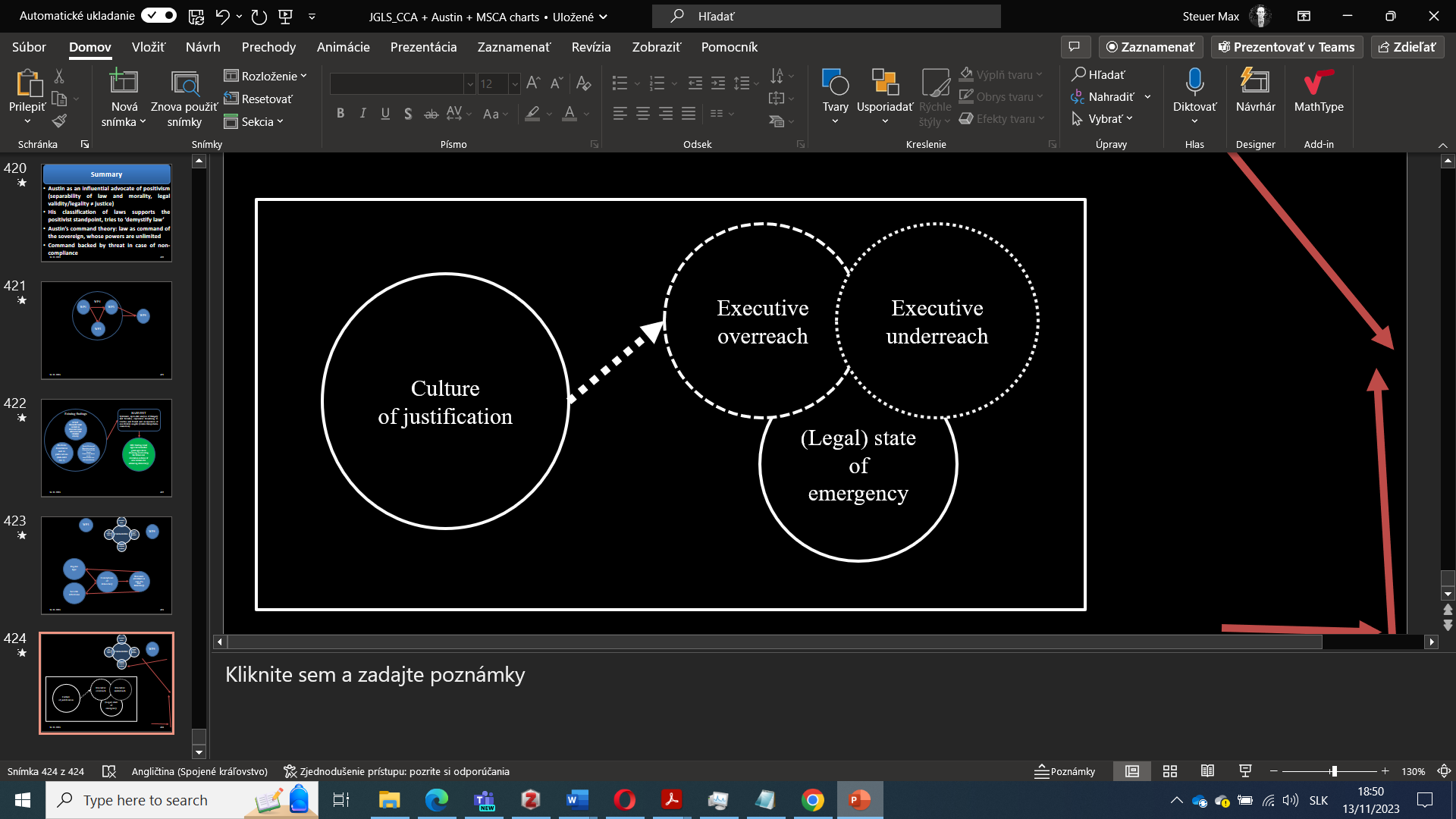 Figure 1: The Slovak case of dissociation of the decisions on the SoE from a culture of justification. Its absence (signified by the dotted arrow) always amounts to overreach, even if simultaneously, actions of underreach occur. Source: author.V. ConclusionThis article has examined the interaction between two forms of executive governance failures during emergencies, and the legal institution of the SoE. The Slovak case shows that (1) both types may combine not only within one jurisdiction, but even in relation to the same emergency and concurrently in time, with the executive adopting disproportionate rights restrictions in some areas, while neglecting its positive duties in others; (2) the (legal) SoE is but an empty shell, through which both executive overreach and executive underreach may occur; (3) executive underreach may become a response to backlash against previous executive overreach. Methodologically, the article supplements the analytical framework of executive overreach and underreach with attention to the justifications for policy measures. This is because the lack of justifications itself amounts to a form of overreach, that may combine with underreach where justifications for ending a previously declared SoE are missing.  The analysis supports Pozen and Scheppele’s normative claim that, instead of formal legal standards, the prevention of executive overreach or underreach requires changes at the level of ‘legal culture’. This requires building a ‘culture of justification’ before and beyond the rise of an actual emergency. Several questions arise, however, amidst prospects for other current and future emergencies. The role of actors other than executives in fostering or preventing overreach or underreach comes to the fore, in two ways: the potential expansion or addition to the categories of executive overreach/underreach those of legislative and/or judicial overreach/underreach and criteria thereof, not neglecting the ‘culture of justification’ in adjudicative practice; and the role of these actors in shaping the potential for and limits of executive overreach and underreach. The former question is largely tabula rasa, while the latter one has so far been discussed mainly through the supervisory and control function of parliaments and courts, primarily at the domestic and less at the regional and global levels, with little focus on how these institutions might enable or even facilitate overreach or underreach. A second set of questions may be asked on the extent to which institutions and actors need to embrace a ‘role conception’ of emergency managers to avoid a state of panic, which may easily trigger overreach or underreach. Limited existing evidence and discussions point to the significance of such role internalization.Emergencies have become ubiquitous in contemporary societies, not least due to the widespread declarations of ‘climate emergency’ since 2019. Scholars such as Pozen and Scheppele have helpfully emphasised that they may coincide not only the abuse, but also the underuse of public powers when addressing them. As this article shows, the same is true for the SoE as a legal institution, which is typically invoked by the executive. Even though this institution concentrates and extends the use of public powers per definitionem, in practice, it may coincide with overreach as well as underreach, even simultaneously. Moreover, under the conditions of a SoE, the absence of justifications for political decisions amounts to overreach even if it is coupled with the executive not acting when, by all reasonable performance standards, it ought to act. In the end, unjustified decisions on emergencies hamper the possibility to perceive the actors behind them as democratic, with the authority of the legal mechanisms they used suffering as a result and complicating the response to the next emergency. Request no.Executive approval dateSubmission date to parliamentParliament decision dateParliament vote (f/ag/abst/nv)Document length129.12.20208.1.202112.1.202183/25/0/02 pages25.2.202119.2.202126.2.202183/35/0/06+7 pages317.3.202131.3.20211.4.202178/15/3/011 pages